Publicado en España el 19/06/2023 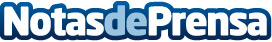 Levantina Group redobla su firme decisión de crecer en el canal de cocina y bañosLevantina Group, la multinacional española, líder en el sector de la piedra, redobla su apuesta en el canal de cocina y baños con dos estrategias que está desarrollando en paralelo. En primer lugar, se están ampliando la oferta de revestimientos con distintas colecciones y por otro, se está produciendo un acercamiento tanto para clientes profesionales como para particulares. El objetivo final es crecer notablemente en sus principales mercados: Europa, Estados Unidos y Middle EastDatos de contacto:Levantina Group965609184Nota de prensa publicada en: https://www.notasdeprensa.es/levantina-group-redobla-su-firme-decision-de Categorias: Interiorismo Madrid Cataluña Hogar Otros Servicios Construcción y Materiales http://www.notasdeprensa.es